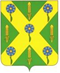 РОССИЙСКАЯ ФЕДЕРАЦИЯОРЛОВСКАЯ ОБЛАСТЬНОВОСИЛЬСКИЙ РАЙОННЫЙ СОВЕТ НАРОДНЫХ ДЕПУТАТОВРЕШЕНИЕ                07 июня 2024 года                                              № 151 - РС          г. Новосиль Об исполнении бюджетаНовосильского района за 1 квартал 2024 года	Руководствуясь статьей 264.6 Бюджетного кодекса Российской Федерации, Уставом Новосильского района, Положением о бюджетном процессе в Новосильском районе (с учетом внесенных изменений) Новосильский районный Совет народных депутатов решил:Принять к сведению отчет об исполнении бюджета Новосильского района за 1 квартал 2024 года  по доходам в сумме 45739,0 тыс. рублей, по расходам в сумме 41855,9 тыс. рублей, с превышением доходов  над расходами (профицит бюджета Новосильского района) в сумме 3883,1 тыс. рублей и со следующими показателями:доходов бюджета Новосильского  района за 1 квартал 2024  года  по кодам классификации доходов бюджетов согласно приложению 3 к настоящему решению.расходов бюджета Новосильского  района за 1 квартал 2024  по разделам и подразделам классификации расходов бюджетов согласно приложению 4 к настоящему решению;расходов бюджета Новосильского района за 1 квартал 2024  по ведомственной структуре расходов бюджета Новосильского района согласно приложению 5 к настоящему решению;источников финансирования дефицита бюджета Новосильского  района за 1 квартал 2024  по кодам классификации источников финансирования дефицитов бюджетов согласно приложению 1 к настоящему решению;источников финансирования дефицита бюджета Новосильского района за 1 квартал 2024  по кодам групп, подгрупп, статей, видов источников финансирования дефицитов бюджетов, классификации операций сектора государственного управления, относящихся к источникам финансирования дефицитов бюджетов, согласно приложению 2 к настоящему решению.2. Принять к сведению отчет о расходовании средств резервного фонда администрации Новосильского района согласно приложению 11 к настоящему решению.          3.Опубликовать решение Новосильского районного Совета народных депутатов на официальном сайте администрации Новосильского района.         4.Настоящее решение вступает в силу с момента опубликования.         5. Контроль за исполнение принятого решения возложить на комиссию по бюджету, налогам и экономической реформе.       Председатель Новосильского районного Совета народных депутатов                                            	    Д.П. Сигачев                                          